О внесении изменения в решение Совета муниципального образования Абинский район от 29 апреля 2021 г. № 93-с «О порядке предоставления мер социальной поддержки в виде выплаты денежной компенсации стоимости двухразового питания обучающимся общеобразовательных организаций муниципального образования Абинский район с ограниченными возможностями здоровья, получающих образование на дому»Принято_____2022 г.В соответствии с частью 5 статьи 20 Федерального закона от 6 октября 2003 г. № 131-Ф3 «Об общих принципах организации местного самоуправления в Российской Федерации», частью 7 статьи 79 Федерального закона от 29 декабря 2012 г. № 273-ФЗ «Об образовании в Российской Федерации», статьей 23 Закона   Краснодарского   края   от    16 июля   2013 г. № 2770 - КЗ «Об образовании в Краснодарском крае» и в целях оказания социальной поддержки отдельным категориям обучающихся с ограниченными возможностями здоровья, учитывая решение бюджетной комиссии, Совет муниципального образования Абинский район р е ш и л: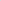 	1. Внести в решение Совета муниципального образования Абинский район от 29 апреля 2021 г. № 93-с «О порядке предоставления мер социальной поддержки в виде выплаты денежной компенсации стоимости двухразового питания обучающимся общеобразовательных организаций муниципального образования Абинский район с ограниченными возможностями здоровья, получающих образование на дому» изменение, изложив пункт 1 в следующей редакции: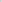 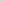 «1. Установить размер предоставления мер социальной поддержки в виде выплаты денежной компенсации стоимости двухразового питания обучающимся общеобразовательных организаций муниципального образования Абинский район с ограниченными возможностями здоровья, получающих образование на дому:а) на одного ребенка в возрасте 7-11 лет –166 рублей в день;б) на одного ребенка в возрасте 12 лет и старше –181 рубль в день.».2. Администрации муниципального образования Абинский район опубликовать настоящее решение в газете «Восход» и разместить на официальном сайте органов местного самоуправления муниципального образования Абинский район в информационно телекоммуникационной сети «Интернет».3. Настоящее решение вступает в силу на следующий день со дня официального опубликования, но не ранее 1 января 2023 г.ЛИСТ СОГЛАСОВАНИЯпроекта решения Совета муниципального образованияАбинский район от ____________ № __________«О внесении изменения в решение Совета муниципального образования Абинский район от 29.04.2021 г. № 93 – с «О порядке предоставления мер социальной поддержки в виде выплаты денежной компенсации стоимости двухразового питания обучающимся общеобразовательных организаций муниципального образования Абинский район с ограниченными возможностями здоровья, получающих образование на дому»Проект внесен:Глава муниципального образованияАбинский район                                                                                        В.А. ИвановСоставитель проекта:Начальник управления образования                                                С.Н. ФилипскаяПроект согласован:Исполняющий обязанности заместителя главы муниципального образования                                                                А. В. ЛукинаЗаместитель главы муниципального образования, начальник финансового управления                                                     А.Д. АнацкаяПредседатель бюджетной комиссии                                                    А.А. ОруджевНачальникорганизационного отдела                                                                       С.В. КорняНачальник правового управления                                                     А.В. СемендяевНачальник общего отдела                                                                  О.В. СавельеваЗаместитель главы муниципального образования, управляющий делами                                                                         Т.И.ЧервинскаяПредседатель Совета муниципального образования Абинский районА.Л. БирюковГлава муниципального образования Абинский районВ.А. Иванов